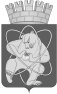 Городской округ«Закрытое административно – территориальное образование  Железногорск Красноярского края»АДМИНИСТРАЦИЯ ЗАТО г. ЖЕЛЕЗНОГОРСКПОСТАНОВЛЕНИЕ      21.05.2024                                                                                                                      	             № 812г. ЖелезногорскО предоставлении субсидии на иные цели муниципальному бюджетному общеобразовательному учреждению «Гимназия № 91 имени М.В. Ломоносова» В соответствии с Федеральным законом от 06.10.2003 № 131-ФЗ «Об общих принципах организации местного самоуправления в Российской Федерации», постановлением Администрации ЗАТО г. Железногорск от 04.02.2021 № 259 «Об утверждении Порядка определения объема и условия предоставления муниципальным бюджетным и автономным образовательным учреждениям субсидий на иные цели из бюджета ЗАТО Железногорск», руководствуясь Уставом ЗАТО Железногорск, принимая во внимание письмо МКУ «Управление образования» от 03.05.2024                    № 01-45/1124,ПОСТАНОВЛЯЮ:1. Предоставить субсидию на обеспечение возможности участия одаренных детей в краевых массовых мероприятиях, имеющих школьный, муниципальный и краевой уровень организации в размере 14 200 (четырнадцать тысяч двести) рублей 00 копеек муниципальному бюджетному общеобразовательному учреждению «Гимназия № 91 имени М.В. Ломоносова».2.  Отделу общественных связей Администрации ЗАТО г. Железногорск (И.С. Архипова) разместить настоящее постановление на официальном сайте Администрации ЗАТО г. Железногорск в информационно-телекоммуникационной сети «Интернет».3. Контроль над исполнением настоящего постановления возложить на исполняющего обязанности заместителя Главы ЗАТО г. Железногорск по социальным вопросам Ю.А. Грудинину.4. Настоящее постановление вступает в силу с момента его подписания.Исполняющий обязанностиГлавы ЗАТО г. Железногорск      			  	              Р.И. Вычужанин